            КАРАР                                                                                       ПОСТАНОВЛЕНИЕ      от 07.06.2018 г.                                                                                          № ПР-132О подготовке населения и нештатных аварийно-спасательныхформирований Актанышского муниципального района Республики Татарстан к действиям по обеспечению защиты от опасностей, возникающих при ведениивоенных действий или вследствие этих действийВ соответствии с Федеральным законом от 12.02.1998 № 28-ФЗ «О гражданской обороне» и в целях совершенствования подготовки, обучения населения и личного состава нештатных аварийно-спасательных формирований Актанышского муниципального района Республики Татарстан к действиям по обеспечению защиты от опасностей, возникающих при ведении военных действий или вследствие этих действий, руководствуясь Уставом Актанышского муниципального района Республики Татарстан,    ПОСТАНОВЛЯЮ:1. Осуществлять  подготовку населения, личного состава нештатных аварийно-спасательных формирований (далее - НАСФ) к действиям по обеспечению защиты от опасностей, возникающих при ведении военных действий или вследствие  этих действий, на предприятиях и организациях в соответствии созданными программами подготовки населения в области гражданской обороны и защиты населения от чрезвычайных ситуаций природного и техногенного  характера.Обучение руководителей организаций и формирований НАСФ проводить в Учебно-методическом центре МЧС Республики Татарстан и филиале Учебно-методического центра МЧС Республики Татарстан в г.Набережные Челны в соответствии с планом комплектования.2.Отделу образования Исполнительного комитета Актанышского муниципального района организовать подготовку учащихся образовательных учреждений в области защиты от опасностей, возникающих при ведении военных действий или вследствие этих действий, в строгом соответствии с утвержденными образовательными стандартами и программами в области гражданской обороны.3.Рекомендовать управлению Министерства по делам гражданской обороны и чрезвычайным ситуациям Республики Татарстан по Актанышскому муниципальному району:проводить через средства массовой информации пропаганду знаний в области  гражданской  обороны; методическое руководство, координацию и контроль за подготовкой населения муниципального района, личного состава нештатных аварийно-спасательных формирований в области защиты от  опасностей.4.Признать утратившим силу  Постановления Руководителя                         Исполнительного   комитета    Актанышского     муниципального     района    от 28.04.2008 года № ПР-175 «О подготовке населения и нештатных аварийно-спа-сательных формирований Актанышского муниципального района Республики Татарстан к действиям по обеспечению защиты от опасностей, возникающих при ведении военных действий или вследствие этих действий».5.Настоящее постановление вступает в силу со дня его официального опубликования, на официальном портале правовой информации Республики Татарстан в информационно-телекоммуникационной сети «Интернет» по адресу: http://pravo.tatarstan.ru и на официальном сайте Актанышского муниципального района по адресу: http:/aktanysh.tatarstan.ru.6.Контроль за  исполнением данного постановления возложить на заместителя Руководителя Исполнительного комитета муниципального района  по инфраструктурному развитию Р.И. Гарипов.Руководитель исполнительного комитетаАктанышского муниципального района		                              Э.Н. ФаттаховТАТАРСТАН РЕСПУБЛИКАСЫАКТАНЫШ МУНИЦИПАЛЬ РАЙОНЫ БАШКАРМА КОМИТЕТЫ  ЖИТӘКЧЕСЕ423740, Актаныш авылы, Ленин пр.,17 нче йорт. Тел/факс3-13-44.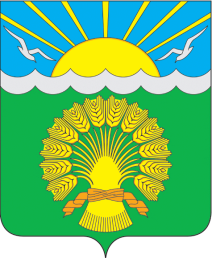 РЕСПУБЛИКА ТАТАРСТАНРУКОВОДИТЕЛЬ ИСПОЛНИТЕЛЬНОГО КОМИТЕТА АКТАНЫШСКОГО МУНИЦИПАЛЬНОГО  РАЙОНА423740, село Актаныш, пр. Ленина,дом 17. Тел/факс 3-13-44.